Četrtek, 2. 4. 2020Pozdravljeni učenci.Kako ste kaj? Imate veliko dela? Prejšnjo nalogo ste mi vsi oddali. Bravo. Danes oddaja dela ni potrebna. Če imate kakšno vprašanje, pa mi le pišete. Naslov današnje ure: AsteroidiAsteroidi ali planetoidi so majhna kamnita telesa v Osončju, ki se jim ob nastanku  ni uspelo združiti v  večje telo. Poimenovani so po odkritelju. Tako imamo 8 asteroidov s slovenskimi imeni.Večina asteroidov kroži med Marsom in Jupitrom in so ostanki snovi, ki se ji ni uspelo združiti  v večji planet. Danes je v glavnem asteroidnem pasu vsega okoli 100 teles, ki so večja od 200 km, a jih je 100000 večjih od 20 km  in  vsaj miljarda večjih od 2 km.  Na spodnji sliki je prikazan asteroidni pas med Marsom in Jupitrom.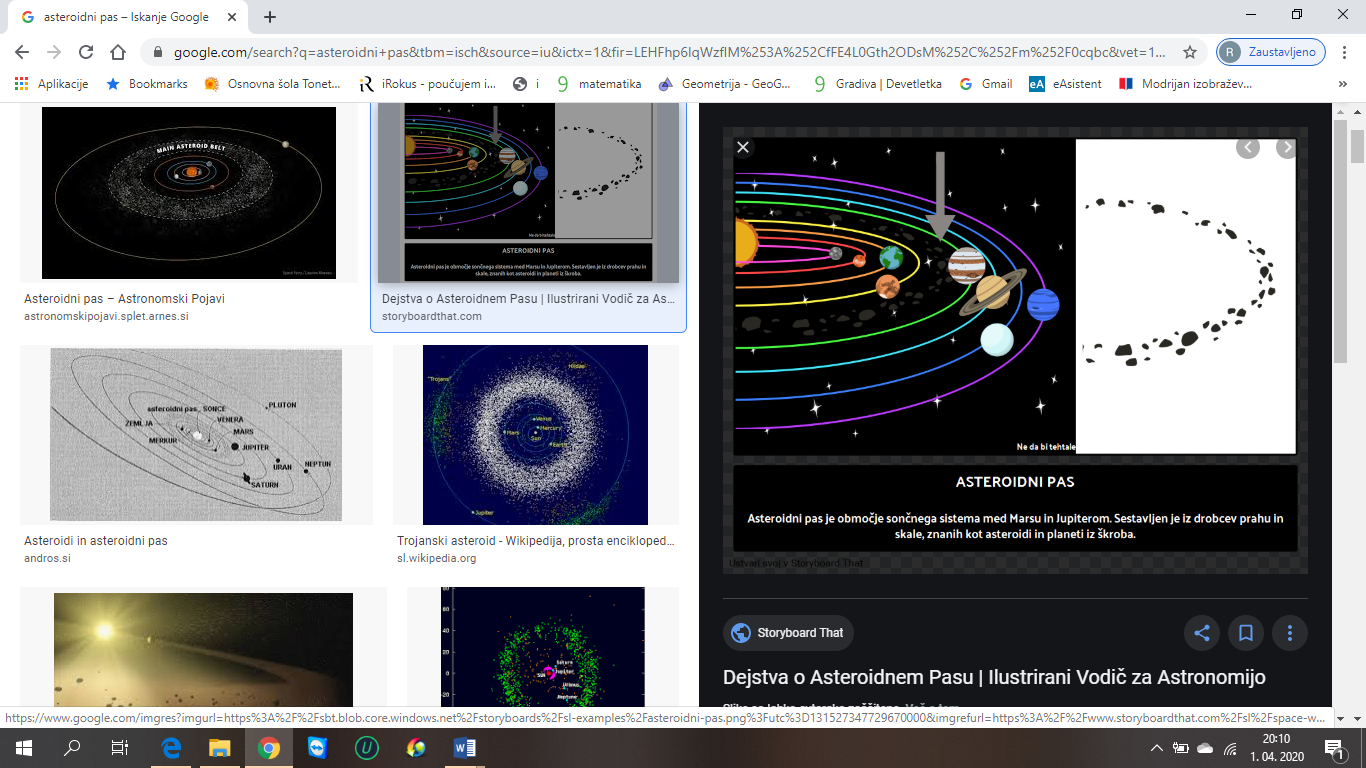 Slika asteroida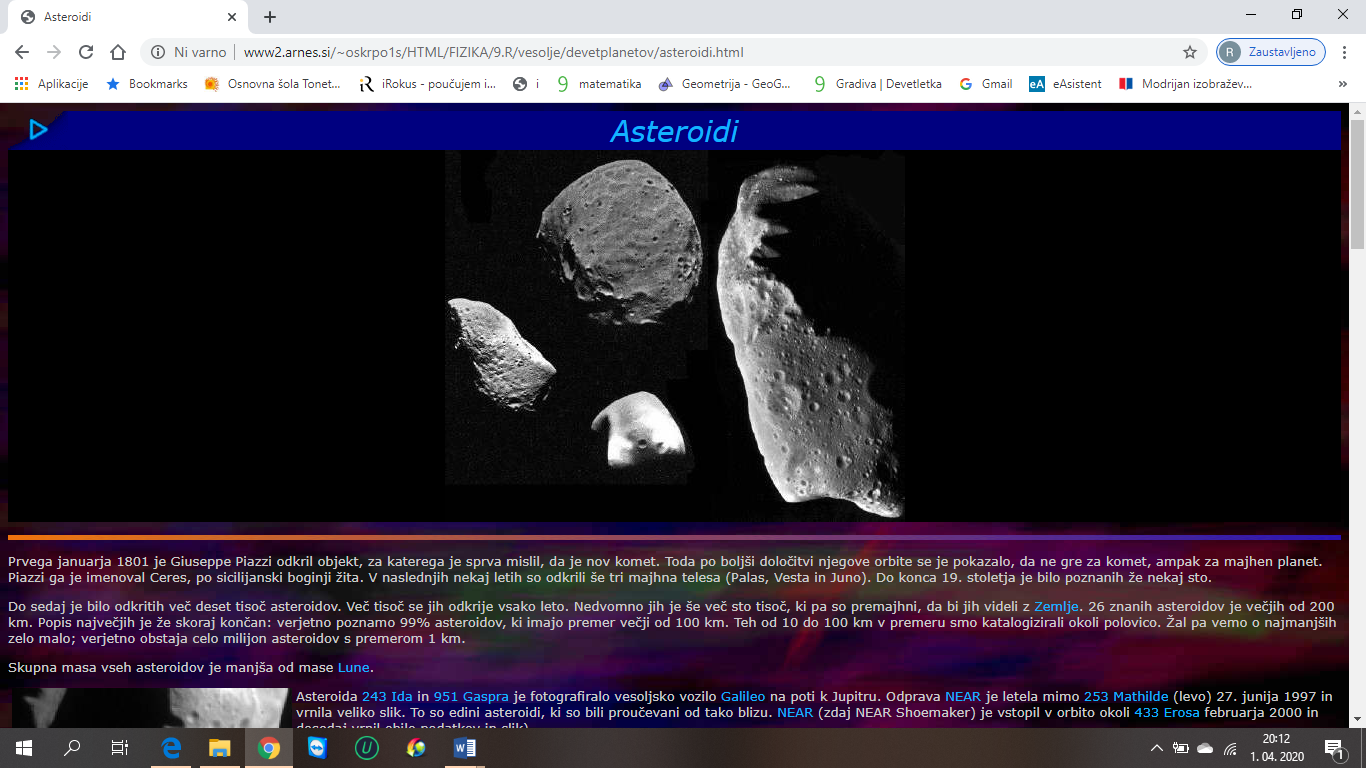 Največji asteroid je Cesar, ki ga je odkril Giuseppe Pizzi leta 1801, danes ga uvrščajo med pritlikave planete.S pomočjo knjig in spleta poskušajte najti kakšno znamenitost o asteroidih.Lep pozdrav.Učiteljica Tadeja Lah